PracticeActivitiesWrite the following words in Greek:anthrо̄pos (= man)					____________________________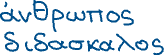 didaskalos (= teacher)				____________________________potamos (= river)					____________________________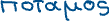 stratēgos (= a general)				____________________________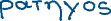 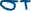 phо̄nē (= voice)					____________________________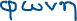 Write the names of the Olympian gods in Greek. Start with an initial capital and use a breathing if necessary.Part 1Artemis						____________________________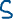 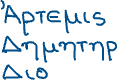 Dēmētēr						____________________________Dionysos						____________________________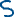 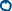 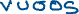 Zeus							____________________________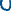 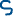 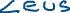 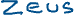 Hēra							____________________________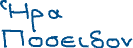 Poseidо̄n						____________________________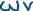 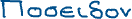 Part 2Athēnē						____________________________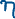 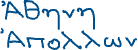 Apollо̄n						____________________________Arēs							____________________________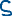 Aphroditē						____________________________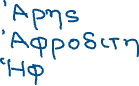 Hēphaistos						____________________________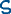 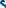 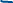 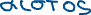 Hermēs						____________________________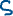 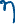 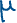 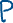 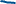 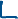 